Статья на тему «Массажный мяч. Для чего он? Как выбрать? Как использовать?»И.П. Павлов сказал: «Руки учат голову, затем поумневшая голова учит руки, а умелые руки снова способствуют развитию мозга».Каждый родитель придает огромное значение речевому развитию малыша. Но многие не знают, что в периоде «гуления» (до 5-6 месяцев) и «лепета» (до 8-10 месяцев) ребенок уже тренирует свой речевой аппарат. Слушая речь окружающих, он накапливает опыт восприятия речи. Как раз таки в этот период родитель может  продолжать способствовать развитию речи своего ребенка. Это именно тот случай, где можно применить всем знакомую фразу «чем раньше, тем лучше». «Так как это сделать?» - спросите вы. Я отвечу: «Самым простым, эффективным, а также совсем не затратным способом будет использование массажного мяча». Не пугайтесь термина «массажного». Это не значит, что вы должны иметь специальное обучение, достаточно той информации, которая изложена в этой статье.Массажный мяч предназначен для микромассажа. Шипы на его поверхности при перекатывании воздействуют на нервные окончания, улучшают приток крови и стимулируют кровообращение.Игры с массажными мячиками можно проводить как по телу малыша, так и используя только ручки, ножки. Массаж делается без сильного нажима 3-5 раз в день по одной минутке на каждую ручку и ножку. Массаж ни в коем случае не должен причинять боль и дискомфорт ребенку! Не принуждайте! Попытайтесь разобраться в причинах отказа.Какой выбрать? Перед покупкой нужно учитывать возраст ребенка. Чем младше ребенок, тем мягче должен быть мяч и тем меньше его диаметр. Самый универсальный размер считается 6см.Совет: лучше приобрести массажные мячи разного размера и жесткости. Они вам пригодятся по мере взросления ребенка.При выполнении упражнений с массажными мячиками важно соблюдать ряд требований:упражнения проводят в течение дня в период  бодрствования малыша;перед началом упражнений разогреть ладони легкими поглаживаниями до приятного ощущения тепла;упражнения должны быть доступны ребенку в выполнении, учитывая его возраст и индивидуальные особенности;соблюдать принцип «от простого к сложному» (сначала ребёнок учится работать ведущей рукой, затем не ведущей, и наконец, обеими руками одновременно);чередовать медленный и быстрый темп выполнения движений;перед выполнением упражнения показывать движения, сопровождая их словесной инструкцией доброжелательным тоном, четко, без лишних слов;каждое упражнение давать в игровой форме;упражнения проводят до появления чувства приятного тепла и легкого покраснения.Что делать с мячом:- катать вверх-вниз, вправо-влево, по кругу;- катать по каждому пальчику;- удерживать мяч указательным и большим пальцем, затем средним и большим, безымянным и большим, мизинцем и большим пальцем;- сжимать в ладонях;- перекатывать на столе или перекидывать мяч из одной ладони в другую;- катать мячик по столу или по другой твердой поверхности;- бросать мячик в коробку, ведерко, корзинку;- катать мяч друг другу;- подбрасывать и ловить мячик.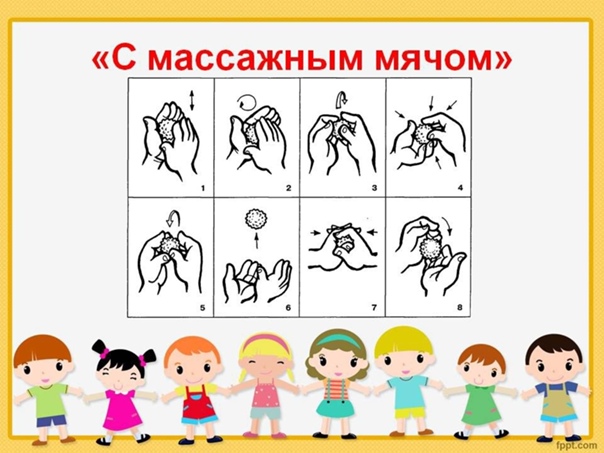 Для большей увлеченности и заинтересованности ребенка процессом, сопровождайте упражнения короткими стихами. В сети «интернет» их огромное количество, достаточно ввести «Игры с массажными мячами», а также можно придумать самим или же воспользоваться стихотворениями из книги И. А. Ермаковой «Развиваем мелкую моторику». Опять же, не забывайте требования, изложенные выше о том, что упражнения должны быть доступны ребенку, учитывая его возраст и индивидуальные особенности.В результате использования  массажного мячика:- осуществляется благоприятное воздействие на весь организм;- стимулируются речевые зоны коры головного мозга;- развивается координация движений и мелкая моторика;- развиваются произвольное поведение, внимание, память, речь и другие психические процессы, необходимые для становления полноценной учебной деятельности;- обогащаются знания ребенка о собственном теле;- развиваются творческие способности, скорость реакции детей, малыши лучше усваивают такие понятия, как «выше», «ниже», «лево», «право», разучивают счет.ИГРЫ В СТИХАХМячик сильно посжимаюИ ладошку поменяю.(сжимать мячик правой рукой, затем левой).«Здравствуй, мой любимый мячик!»Скажет утром каждый пальчик.(удержать мяч указательным и большим пальцем, затем средним и большим, безымянным и большим, мизинцем и большим пальцем)Мячик пальцем разминаю,Вдоль по пальцам мяч гоняю.(катать мяч всей длинной пальцев правой руки)Ребенок прокатывает мяч между ладошками, можно катать стопой, массажировать любую часть тела, заменяя слова в тексте.Гладь мои ладошки, ёж!Ты колючий, ну и что ж?Я хочу тебя погладить,Я хочу с тобой поладить! Ваш малыш уже подрос!На поляне, на лужайке (катать шарик между ладонями)Целый день скакали зайки. (прыгать по ладошке шаром)И катались по траве, (катать вперед – назад)От хвоста и к голове.Долго зайцы так скакали, (прыгать по ладошке шаром)Но напрыгались, устали. (положить шарик на ладошку)Мимо змеи проползали, (вести по ладошке)«С добрым утром!» - им сказали.Стала гладить и ласкатьВсех зайчат зайчиха-мать. (гладить шаром каждый палец)«Ежика» в руки нужно взять, (берем массажный мячик)Чтоб иголки посчитать. (катаем между ладошек)Раз, два, три, четыре, пять! (пальчиками одной руки нажимаем на шипики)Начинаем счет опять. (перекладываем мячик в другую руку)Раз, два, три, четыре, пять! (пальчиками другой руки нажимаем на шипики)Подготовил: учитель-логопед  Котова Е.В. 